KLASA: URBROJ: Pleternica, _______________ 2018. godineNa temelju članka 23. Zakonu o komunalnom gospodarstvu (Narodne novine, br. 36/95., 70/97., 128/99., 57/00., 129/00., 59/01., 82/04., 178/04., 38/09., 79/09., 153/09., 49/11., 84/11., 90/11., 144/12., 94/13., 153/13., 147/14. i 36/15.) i članka 34. Statuta Grada Pleternice („Službeno glasilo Grada Pleternice“, br. 04/09, 02/13, 08/13 i 07/14), Gradsko vijeće Grada Pleternice, na _____ . sjednici održanoj dana _______________ 2018. godine, donosi [PRIJEDLOG]O D L U K Uo izmjeni i dopuni Odluke o komunalnoj naknadiČlanak 1.Ovom Odlukom pristupa se izmjeni i dopuni Odluke o komunalnoj naknadi („Službeno glasilo Grada Pleternice“, broj: 2/04., 1/06., 6/09. i 02/15.), dalje: Odluka.Članak 2.Iza članka 6. Odluke, dodaje se novi članak 6.a koji glasi:„ Iznimno od članka 6. ove Odluke, sve pravne i fizičke osobe bez obzira na veličinu, vlasničku strukturu i sjedište, a koje su registrirane za obavljanje djelatnosti koja dovodi do povećanja gospodarske aktivnosti i zaposlenosti, a prilikom ulaganja za objekte gospodarske/poslovne namjene koji se nalaze unutar Poduzetničke zone Pleternica oslobođeni su plaćanja komunalne naknade kako slijedi: -100% u prvoj godini poslovanja -80% u drugoj godini poslovanja -60% u trećoj godini poslovanja -40% u četvrtoj godini poslovanja -20% u petoj godini poslovanja O oslobođenju plaćanja komunalne naknade iz prethodnog stavka ovoga članka odlučuje se posebnim rješenjem Jedinstvenog upravnog odjela Grada Pleternice, a na temelju zahtjeva investitora, te sukladno posebnom programu poticanja razvoja gospodarstva Grada Pleternice koji donosi Gradsko vijeće Grada Pleternice.“Članak 3.	Ostale odredbe Odluke ostaju neizmjenjene.Članak 4.Ova Odluka stupa na snagu osmog (8) dana od dana donošenja i objavit će se u „Službenom glasilu Grada Pleternice“.GRADSKO VIJEĆE GRADA PLETERNICEPredsjednik:________________Marijan Aladrović, dipl.ing.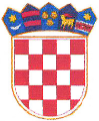 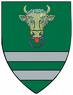 